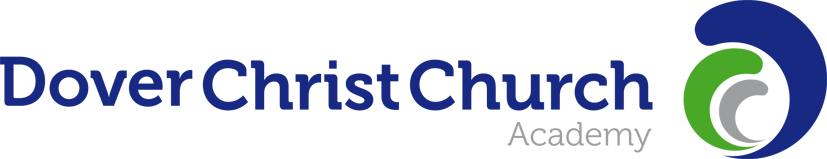 1Vacancy Details: Support Staff Job DescriptionVacancy Details: Support Staff Job DescriptionJob Holder:Job Title:Pastoral Support ManagerLine Managed By:Director of Student WelfareSalary:KR 6 pro-rataDisclosure LevelEnhancedWorking Time37 hours per week (8.30am - 16.30pm) Term time only plus  10 days (INSET/Parents’ Evenings)Date:April 20212TYPICAL DAY:  (Subject to change owing to Covid arrangements)TYPICAL DAY:  (Subject to change owing to Covid arrangements)2.18:30 – 9.20amTime to phone parents, see students, do admin and visit Tutor Groups.9:20 – 1:00pmOn call, providing support to students in the office, supervising internal isolation as part of a daily rota, meeting parents and staff, attending CHIN/CIC/CP meetings, fulfilling safeguarding role, supporting the work of Year Leaders.Morning Break10:30-10:50/10.50-11.10am/ 11.40/12pmManaged as a team so as to ensure team continued team availability.11:15 – 11:40amFull team available to support with duties, meet students, cover pastoral office, be a visible presence among student body.1:40 – 3:05pmOn call, providing support to students in the office, meeting parents and staff, fulfilling safeguarding support, to assist the work of our Heads of Years.3:05 – 3:20pmVisible presence at end of day in Central Heart, available to students, supporting SLT and duty staff at front of school.3:10 – 4:30pmDetentions; admin, phone calls and meetings with parents.3Job Purpose (The job’s overall objectives):Job Purpose (The job’s overall objectives):3.1To support the Academy’s main aims of improved student wellbeing, engagement, attendance, progress and achievement through the development and operation of systems which support teaching and learning throughout the Academy.To follow the academy procedure in Safeguarding to ensure all staff and students are kept safe both in and around the Academy.To engage appropriately in multi-agency working for the continued protection and development of student wellbeing.To supervise whole classes during the absence of teachers giving instruction for a lesson as provided by a teacher, ensuring the good behaviour of students and making sure the students engage in the learning activity.To support the Academy’s main aims of improved student wellbeing, engagement, attendance, progress and achievement through the development and operation of systems which support teaching and learning throughout the Academy.To follow the academy procedure in Safeguarding to ensure all staff and students are kept safe both in and around the Academy.To engage appropriately in multi-agency working for the continued protection and development of student wellbeing.To supervise whole classes during the absence of teachers giving instruction for a lesson as provided by a teacher, ensuring the good behaviour of students and making sure the students engage in the learning activity.4MAIN RESPONSIBILITIES/DUTIESMAIN RESPONSIBILITIES/DUTIES4.1To be responsible for care and welfare of students.To be responsible for care and welfare of students.4.2To support students as they progress through the school as their needs change.To support students as they progress through the school as their needs change.4.3To support the Behaviour Policy of the Academy.To support the Behaviour Policy of the Academy.4.4To communicate directly with parents to ensure that Academy /Parent Partnership is effective and to keep parents routinely informed of any disciplinary issues relating to their child’s behaviour.To communicate directly with parents to ensure that Academy /Parent Partnership is effective and to keep parents routinely informed of any disciplinary issues relating to their child’s behaviour.4.5To liaise with the SLT, SENDCO, Form Tutors and teachers to ensure that barriers to learning are reduced and/or removed.To liaise with the SLT, SENDCO, Form Tutors and teachers to ensure that barriers to learning are reduced and/or removed.4.6Report any safeguarding concerns to the Designated Safeguarding Lead and to play a proactive role within the Academy Safeguarding Team.Report any safeguarding concerns to the Designated Safeguarding Lead and to play a proactive role within the Academy Safeguarding Team.4.7Participate in training and other learning activities as required and attend relevant meetings to ensure own continuing professional development.Participate in training and other learning activities as required and attend relevant meetings to ensure own continuing professional development.4.8To be actively involved in our “on call” system.To be actively involved in our “on call” system.4.9To take full part (when available) in Year Group activities e.g. assemblies.To take full part (when available) in Year Group activities e.g. assemblies.4.10To provide comprehensive information, advice and guidance for students within the Academy.To provide comprehensive information, advice and guidance for students within the Academy.4.11To monitor and respond to attendance, behaviour, reward, and progress data effectively, to ensure each student is receiving the best possible opportunities for them and the Academy to reach their highest potential.To monitor and respond to attendance, behaviour, reward, and progress data effectively, to ensure each student is receiving the best possible opportunities for them and the Academy to reach their highest potential.4.12To support liaison with outside Multi Agency Groups eg Children’s Services. To work in partnership with HOYs to implement and support the development of intervention strategies to promote good behaviour and support students with behavioural and emotional difficulties.To support liaison with outside Multi Agency Groups eg Children’s Services. To work in partnership with HOYs to implement and support the development of intervention strategies to promote good behaviour and support students with behavioural and emotional difficulties.4.13Maintain an understanding of current student support initiatives relevant to the role.Maintain an understanding of current student support initiatives relevant to the role.4.14To ensure the appropriate arrangements for students who are unwell or who have accidents during the school year e.g. appropriate work sent home.To ensure the appropriate arrangements for students who are unwell or who have accidents during the school year e.g. appropriate work sent home.4.15To help support the implementation of the Academy’s Behaviour Policy.To help support the implementation of the Academy’s Behaviour Policy.4.16To support the effective operation of the Isolation room through participation in the rota system, clear communication with colleagues and effective liaison with teachers.To support the effective operation of the Isolation room through participation in the rota system, clear communication with colleagues and effective liaison with teachers.5STANDARDS AND QUALITY ASSURANCESTANDARDS AND QUALITY ASSURANCE5.1Act as a role model in promoting the published aims and ethos of the Academy.Act as a role model in promoting the published aims and ethos of the Academy.5.2Set a good example in terms of dress, punctuality and attendance.Set a good example in terms of dress, punctuality and attendance.5.3Attend and participate in out of hours activities such as Academy performances and Prize Giving evening.Attend and participate in out of hours activities such as Academy performances and Prize Giving evening.5.4Uphold the Academy’s behaviour and uniform regulations.Uphold the Academy’s behaviour and uniform regulations.5.5Attend team and staff meetings.Attend team and staff meetings.5.6Work at all times within the Academy so as to support a positive learning and working environment for students and staff.Work at all times within the Academy so as to support a positive learning and working environment for students and staff.6INTERVENTION WORK6.1To support, build confidence and self-esteem of children who have been emotionally damaged by bereavement, bullying, domestic violence etc, providing a safe ‘Haven’ for them for a while under the direction of the Director of Pastoral Care, SENDCO or Heads of Year.6.2To improve their self-esteem, social skills, study skills and anger management via structured programmes under the direction of the Director of Pastoral Care, Senior Leadership Team, SENDCO or Head of Year.7POLICIES & PROCEDURES7.1Post holder should demonstrate knowledge and understanding of all of the Academy’s policies/procedures e.g. taking delegated responsibility for the implementation of the Health and Safety Act in the area where you work.